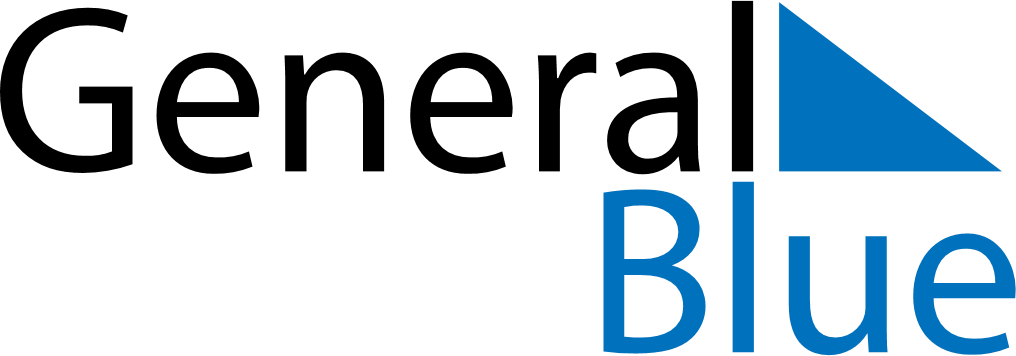 Weekly CalendarMay 13, 2019 - May 19, 2019Weekly CalendarMay 13, 2019 - May 19, 2019Weekly CalendarMay 13, 2019 - May 19, 2019Weekly CalendarMay 13, 2019 - May 19, 2019Weekly CalendarMay 13, 2019 - May 19, 2019Weekly CalendarMay 13, 2019 - May 19, 2019MondayMay 13TuesdayMay 14WednesdayMay 15ThursdayMay 16FridayMay 17SaturdayMay 18SundayMay 19